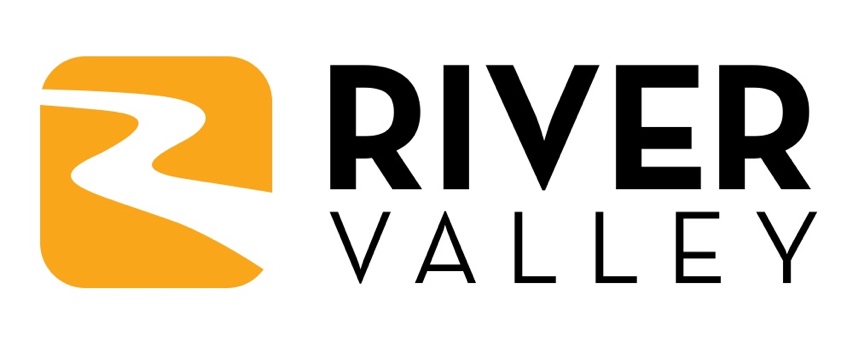 GET THINGS STARTEDIn Hebrews 11:11-13, we continue learning about the faith of Abraham and Sarah. We are reminded that our faith must be grounded in God’s faithfulness. Based on the scripture and also what you learned in the sermon, how is the faith of Abraham and Sarah contrary to our everyday culture?How is God glorified when He accomplishes the extremely unlikely or impossible? GO DEEPERHave someone in the group read Genesis 18:9-15. What was Sarah’s reaction to God’s promise in this passage? How can you relate to her?You can imagine the reactions that Abraham and Sarah likely received as they were living out the promises of God (the looks, comments, questions, unwanted advice, etc.). Does peer pressure ever keep you from more of the things of God?MAKE IT MORE PERSONALHow has God revealed His trustworthiness to you in the past? How does that encourage you to trust Him for the future?What makes the promises (and timing of God’s promises) so worthy of our trust even when they seem absurd?PRACTICE IT NOW (& weekly application)Take time as a Group to pray Ephesians 3:20-21. It’s a bold prayer to pray. Start by asking the Lord what promises He still has for you. Take time to listen for an answer. Maybe it’s a promise you gave up on; but God hasn’t. Maybe it’s a promise God is revealing to you for the first time. Trusting that the Lord’s ways are better, and His timing is best, also trust that He can do more that we can ask or imagine. Finish your prayer with thanksgiving and praise, giving Him glory forever and ever, Amen! 